МИНИСТЕРСТВО ОБРАЗОВАНИЯ РЕСПУБЛИКИ КАЗАХСТАНОСШ №35 им. М. МаметовойМини-центр «Балапан»ОТКРЫТОЕ ЗАНЯТИЕ на тему: «Домок-теремок»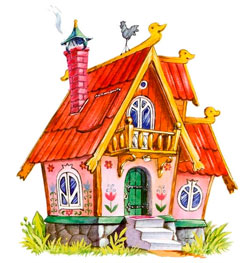 Выполнила: Бердикулова М.Б.Проверила: Ефанова Н.И.Шымкент - 20__ годТЕХНОЛОГИЧЕСКАЯ КАРТА ОРГАНИЗОВАННОЙ УЧЕБНОЙ ДЕЯТЕЛЬНОСТИОбразовательная область: КоммуникацияРаздел: Художественная литератураТема: Сказка «Домок-теремок»Цель: формировать интерес к художественной литературе, дружеские взаимоотношения у детей; закрепить знания детей о животных в сказке; обучать простым музыкальным движениям; развивать речь, творческие способности, воображение, память; воспитывать гостеприимство, доброжелательность, дружелюбие.Билингвальный компонент: медведь – аю; дом – үй; заяц – қоян; мышка – тышқан; лягушка – бақа; волк – қасқыр; лиса – түлкі; гуси – қаздар.Технологическое обеспечение: головные атрибуты животных, костюмы для детей; домик, применение ТСО.ОЖИДАЕМЫЙ РЕЗУЛЬТАТЗнать: содержание сказки, ее героев, последовательность сказки.Иметь: желание быть дружелюбным, гостеприимным, добрым.Уметь: перевоплощаться в животных, используя различные средства выразительности с помощью стихотворений, упражнений, игр. Правильно отвечать на вопросы воспитателя по данной сказке.Этапы деятельностиДействие воспитателяДействия детейМотивационно-побудительный- Дети, поздоровайтесь с гостями!Встают в шеренгу, здороваются с гостями.Мотивационно-побудительный- Ребята, вы любите сказки?- Да! (хором).Мотивационно-побудительный- Тогда приготовьтесь, сейчас я расскажу вам сказку о том, какой домок-теремок Медведь построил…Слушают воспитателя.Мотивационно-побудительныйПокружились, покружилисьДети в сказке очутилисьИ в зверюшек превратились.По ровненькой дорожкеТопают наши ножки.Кружатся на месте.Удивляются.Надевают на головы атрибуты.Шагают на месте раз-два, раз-два.Мотивационно-побудительный- К мишке в гости мы пошли.Стоят на местах.Организационно-поисковый- Итак, сказка начинается. Лес. Зима. Тихо и холодно в лесу зимой. Идет по лесу Миша-Медведь.- Покажите, как мишка ходит.- Мишке холодно в лесу, промокла шуба меховая, замерзли лапы.Дети слушают сказку.Выходит 1 ребенок (медведь).Ходит как медведь. Остальные дети ходят как медведи.1 ребенок (медведь показывает, как ему холодно).Организационно-поисковый- Покажите, как мишке холодно и грустно.Показывают, как мишке холодно и грустно.Организационно-поисковый- Молодцы! Садитесь на стульчики, слушайте сказку дальше.Дети слушают продолжение сказки.Организационно-поисковый- Как зиму зимовать буду? – думает Мишка. Думал-думал и придумал.1 ребенок (Мишка) хватается за голову, качается.Организационно-поисковый- Решил себе дом построить. Взял он инструменты и начал строить, а мы будем ему помогать. Да, дети?- Да! (хором).Организационно-поисковыйСтихотворение с движением:Молоточком я стучуТук, тук, тук, да тук, тук, тук.Дом построить я хочуТук, тук, тук, да тук, тук, тук.Строю я высокий дом,Буду жить я в доме том.Делают движения.Ударяют кулак об кулак.Повторяют 2 раза.Руки над головой треуг-ком.Ударяют кулак об кулак.Руки вверх высоко.Руки вперед, ладошки показывают.Организационно-поисковыйОбратить внимание детей на появившийся дом.- Вот построен новый дом.- Будет Мишка жить в нем!- Мишкин дом такой красивый и большой!Дети рассматривают дом. Радуются за Мишку.Организационно-поисковый- Мише-медведю темно в большом доме, давайте зажжем фонарик в нем.Дети соглашаются.Организационно-поисковыйДыхательная гимнастика.Упражнение «Зажжем фонарик».- Делаем спокойно вдох и дуем, губки трубочкой – выдыхаем, тоже спокойно.Выполняют дыхательную гимнастику вдох и выдох.Организационно-поисковыйПродолжить:- Живет Мишка в новом доме, радуется, что у него в доме светло и хорошо…Слушают продолжение сказки.1 ребенок (Мишка радуется).Организационно-поисковый- Да стал он задумываться: «Мне-то хорошо, уютно. А как же мои друзья? Им-то зимой холодно будет в лесу». Решил Мишка пригласить своих друзей в домок-теремок.Хватает за голову обеими руками, качает головой.Зовет гусей: - Гуси-гуси, га-га-га, вы летите все сюда!Организационно-поисковый- Вот и гуси прилетели. Физ-минутка.Стихотворение с движениями «Гуси»:Гуси серые летели,На лужайке тихо сели.Походили. Поклевали. (2 раза)Потом быстро в дом забежали.Делают движения.Взмахивают в стороны руками. Приседают. Ходят на носочках, руки назад. Наклоняют голову вперед. Бегут друг за другом и садятся на стульчики.Организационно-поисковый- Затем Мишка позвал зайку!1 ребенок (Мишка машет зайцу).Организационно-поисковый- Пришел в теремок зайка, нашел себе дело. Зайка зерно мелет, чтобы мука получилась.2 ребенок (Зайка выходит).Правая рука в кулачок, Зайка крутит обеими лапами.Организационно-поисковый- Поможем Зайке молоть зерно?- Да! (Мелят зерно).Организационно-поисковый- Зайка лапками молол, Зайка лапками крутил и белую муку получилКрутят кулачки обеими руками.Организационно-поисковый- Прыг-да-скок, прыг-да-скок, Зайке нравится теремок!Прыгают зайцы вместе с зайчиком.Организационно-поисковый- А потом пришли подружки – Мышка с Лягушками.3, 4 и 5 ребенок (Мышка и Лягушки выходят): «Мы зеленые лягушки, ква-ква-ква, а вот наша подружка».- А я серенькая мышка, шур-шур-шур, и вы мои подружки, зеленые квакушки (обнимаются).Организационно-поисковый- Они из муки могут печь ватрушки. А мы, дети, им поможем.Дети соглашаются.Организационно-поисковыйПальчиковая игра «Ватрушки».- Тюшки-тю-тю-тюшки, Будем печь ватрушки.Тесто замесили мы,Сахар положили мы.Тюшки-тю-тю-тюшки, Кушайте ватрушки!Хлопают в ладошки.Хлопают в ладошки.Двигают кулачками в стороны.«Сыплют», двигают пальцами.Хлопают в ладошки.Показывают ладошки.Организационно-поисковый- Рады лягушки с мышкой, что вкусны ватрушки.Качаются в стороны.(Радуются).Организационно-поисковый- Ой, пришел к нам серый волк!6 ребенок (Волк):- Пустите меня в теремок. Я волк волчок. Серый хвостик и бочок. Вам сейчас сыграю, на гитаре. Всех вас поразвлекаю. (Играет на гитаре).Организационно-поисковый- Пустим, Мишка, его в теремок?1 ребенок (Мишка соглашается).Организационно-поисковый- А кто там еще идет в наш домок-теремок?Дети хором:- Рыжая лисица!7 ребенок (Лиса):- Я модная лисица, Со всеми я дружу. И в зеркало смотретьсяОчень я люблю. (Смотрит в зеркало).Организационно-поисковый- Мишка, а лисичку впустишь в домок-теремок?- Да. (отвечает Мишка).Организационно-поисковый- Вот какой оказывается у нас Мишка добрый, дружелюбный, гостеприимный. Да дети?- Да! (хором).Организационно-поисковый- Разные животные живут в домике у Мишки. Доволен Мишка, что все живут дружно. Не ругаются друг с другом.Вот так, Мишка построил домок-теремок для своих друзей.Слушают воспитателя про доброго Мишку.Организационно-поисковый- А теперь, ну-ка, все вместе покружились, покружились. И из сказки возвратились. Дружно в группе очутились.- А теперь все садитесь.Кружатся на месте.Возвращаются из сказки.(Снимают атрибуты на голове, садятся на стульчики).Рефлексивно-корректирующийПодведение итогов:- Вот мы и побывали в сказке, а теперь, давайте вспомним, к кому мы пошли в гости?Отвечают на вопросы:- К Мишке! (хором).Рефлексивно-корректирующий- Что построил Мишка?- Домок-теремок.Рефлексивно-корректирующий- А какой он дом построил?- Большой, красивый.Рефлексивно-корректирующий- О ком задумался Мишка, когда остался один в доме?- О своих друзьях.Рефлексивно-корректирующий- Кто первыми к Мишке прилетели?- Гуси.Рефлексивно-корректирующий- А кого вторым пригласил к себе Мишка?- Зайца.Рефлексивно-корректирующий- А потом кто пришли к Мишке?- Лягушки с мышкой.Рефлексивно-корректирующий- А кто появился внезапно с гитарой?- Волк!Рефлексивно-корректирующий- А после волка кто пришла?- Рыжая лиса.Рефлексивно-корректирующий- Почему Мишка всех впустил к себе в домок-теремок?Мнения детей:- Они его друзья.Рефлексивно-корректирующий- Значит, какой был Мишка?- Добрый, дружелюбный, гостеприимный.- Вот такими мы должны быть все.- Вам понравилась сказка?- Да! (хором).- Молодцы, всем спасибо! За старанья ваши, получите, детки, сладкие конфетки.Дети получают сладкие конфеты и выходят друг за другом из группы.